ЧЕРКАСЬКА МІСЬКА РАДА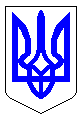 ЧЕРКАСЬКА МІСЬКА РАДАВИКОНАВЧИЙ КОМІТЕТРІШЕННЯВід 21.12.2021 № 1529Про передачу майна з балансу департаменту житлово-комунальногокомплексуВідповідно до ст. 17, ст. 60 Закону України «Про місцеве самоврядування в Україні» та рішення Черкаської міської ради від 20.06.2013 № 3-1712 «Про нову редакцію Положення про порядок списання та передачі майна, що перебуває у комунальній власності територіальної громади м. Черкаси», враховуючи  лист - згоду комунального підприємства «Дирекція парків» (вх. № 27981-01-15 від 07.12.2021), виконавчий комітет Черкаської міської радиВИРІШИВ:1. Передати з балансу департаменту житлово-комунального комплексу (Яценко О.О.) на баланс комунального підприємства «Дирекція парків» (Рубан С.Л.) комплект обладнання для спортивного майданчика, балансова вартість якого складає 224 748,00 грн (двісті двадцять чотири тисячі сімсот сорок вісім гривень 00 копійок) без ПДВ.2. Утворити комісію для прийому-передачі майна у складі:Голова комісії:Яценко О.О. – директор департаменту житлово-комунального комплексу.Члени комісії: Гусаченко В.В. – начальник відділу екології департаменту житлово-комунального комплексу;Бакум О.М. – заступник начальника відділу екології департаменту житлово-комунального комплексу;Сиротчук Н.М. – начальник відділу бухгалтерського обліку та звітності  департаменту житлово-комунального комплексу;	Рубан С.Л. – директор комунального підприємства «Дирекція парків»;	Кучер Ю.А. – головний бухгалтер комунального підприємства «Дирекція парків»;	Гирич В.В. – начальник відділення № 1 комунального підприємства «Дирекція парків».3. Директору департаменту житлово-комунального комплексу Яценку О.О.  в місячний термін з дня прийняття цього рішення подати акт прийому-передачі майна на затвердження міському голові. 4. Контроль за виконанням рішення покласти на директора департаменту житлово-комунального комплексу Яценка О.О. Міський голова								    А.В. Бондаренко